ПРЕДУПРЕЖДЕНИЕ Согласно информации, Хакасского ЦГМС - филиала ФГБУ «Среднесибирское управление по гидрометеорологии и мониторингу окружающей среды»: 30 июня по Республике Хакасия ожидаются местами сильные дожди, грозы, град, усиление ветра при грозах до 15-20 м/с, температура воздуха днем +27, +32°Возможно возникновение чрезвычайных ситуаций до муниципального уровня, обусловленных обрывом линий электропередач и линий связи, падением слабо закрепленных конструкций, повреждением крыш, нарушением в работе автомобильного транспорта, дорожных служб, увеличением количества травматизма среди населения, а также в связи с несоблюдением правил пожарной безопасности, переходом степных и лесных пожаров на населенные пункты (источник ЧС – ветер до 20 м/с).Предлагаем выполнить комплекс предупредительных мероприятий, согласно «Плану по предупреждению и ликвидации чрезвычайных ситуаций природного и техногенного характера».В том числе:- организовать доведение предупреждения на подведомственной территории до руководителей подчиненных подразделений, организаций и лиц, ответственных по муниципальным образованиям, а также до глав сельских поселений;- организовать контроль за лесопожарной обстановкой;- организовать экстренное реагирование на все возникающие природные пожары;- прекратить все запланированные отжиги на землях всех категорий;- организовать контроль за изменением погодных условий, на подведомственной территории;- организовать проверку и готовность к работе резервных источников электроснабжения;- обеспечить готовность дежурных и дополнительных сил и средств для ликвидации возможных последствий неблагоприятных метеоявлений;- организовать проведение внеочередного инструктажа ДДС объектов и ЕДДС МО;- организовать проверку готовности систем оповещения;- организовать проверку готовности материально-технических средств;- организовать усиленный контроль за соблюдением правил пожарной безопасности населением и юридическими лицами;-	при необходимости организовать информирование населения об опасных (неблагоприятных) метеорологических явлениях и правилах поведения и, возможно (по решению главы МО), с использованием громкоговорителей РАСЦО и комплексной системы экстренного оповещения населения «КСЭОН»;     -  обо всех возникших источниках ЧС, их последствиях докладывать устно и письменно по факсу  2-15-09, либо  по эл. почте: oper.ust-abakan@mail.ru. 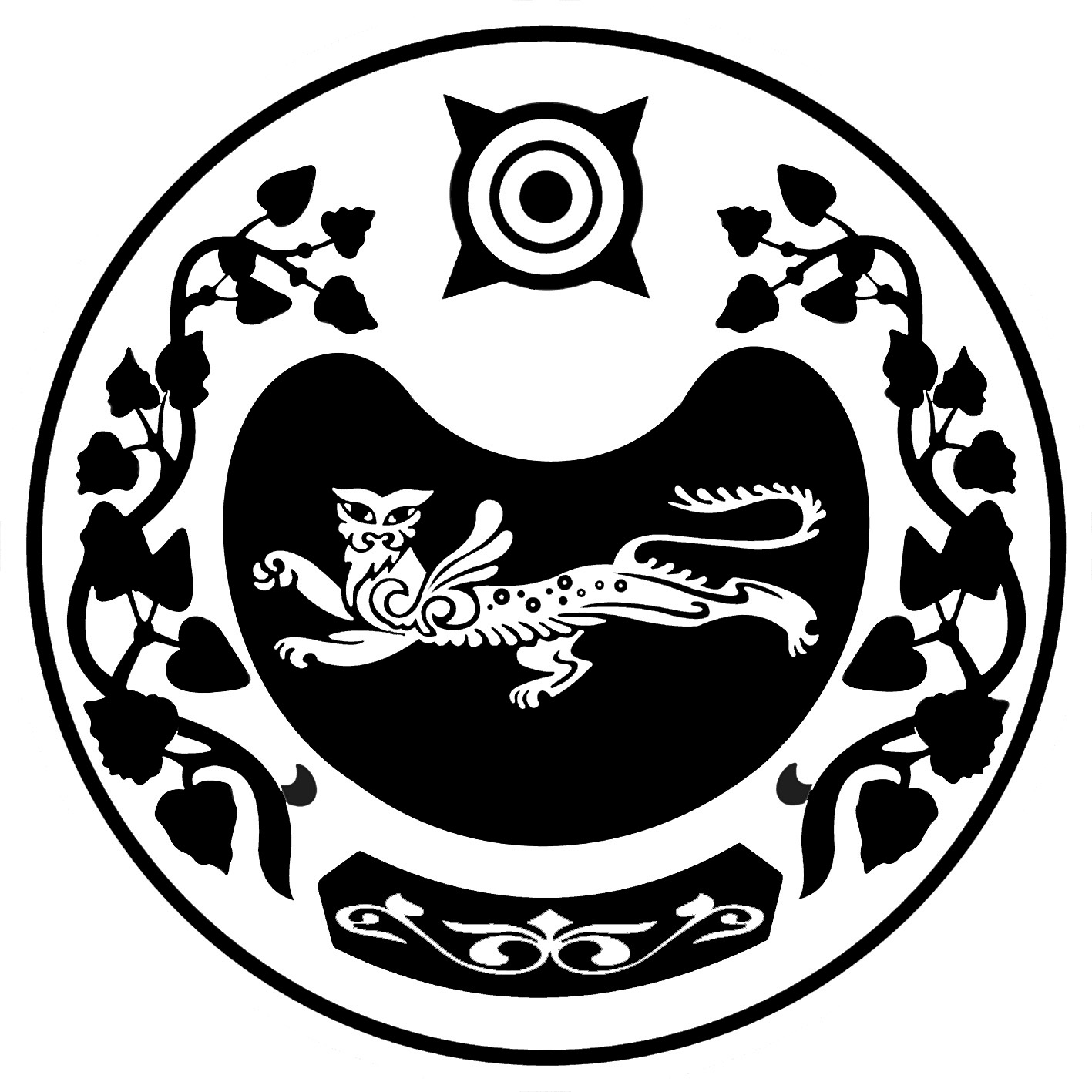 РОССИЙСКАЯ ФЕДЕРАЦИЯРЕСПУБЛИКА ХАКАСИЯАДМИНИСТРАЦИЯУСТЬ-АБАКАНСКОГО РАЙОНАРОССИЯ ФЕДЕРАЦИЯЗЫХАКАС РЕСПУБЛИКАЗЫАUБАН ПИЛТIРI АЙМАUЫНЫY УСТАU-ПАСТААул. Рабочая,  дом 9р.п. Усть-Абакан, Усть-Абаканский район,655100, Республика Хакасиятелефон (39032) 2-16-56факс (39032) 2-13-50e-mail: obchotuabakan@mail.ru29.06.2018г. № 195Главам  сельских и поселковых советов Усть – Абаканского района.Управление образованиеУправление ЖКХУсть-Абаканская  РБМО МВД «Усть-Абаканский»МРЭС ПЧ 101 Начальник отдела ГО и ЧС администрации Усть - Абаканского района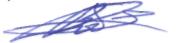                 В.А. Добров